                         	   Application for Transit Ambassador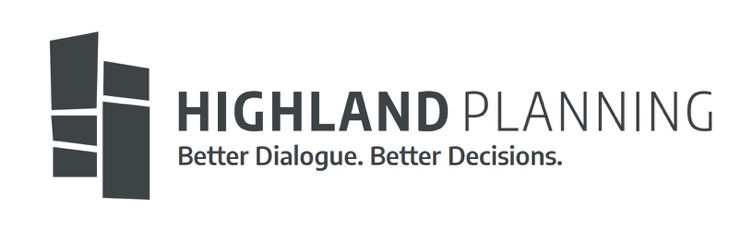 Applicant InformationReferencesCurrent EmploymentPrevious EmploymentDisclaimer and SignatureI certify that my answers are true and complete to the best of my knowledge. If this application leads to employment, I understand that false or misleading information in my application or interview may result in my release.Full Name:Date:LastLastLastLastLastFirstFirstFirstFirstFirstFirstFirstM.I.Address:Street AddressStreet AddressStreet AddressStreet AddressStreet AddressStreet AddressStreet AddressStreet AddressStreet AddressStreet AddressStreet AddressStreet AddressStreet AddressStreet AddressStreet AddressApartment/Unit #Apartment/Unit #Apartment/Unit #Apartment/Unit #Apartment/Unit #CityCityCityCityCityCityCityCityCityCityCityCityStateStateStateZIP CodeZIP CodeZIP CodeZIP CodeZIP CodePhone:EmailEmailWhat languages do you speak fluently?What languages do you speak fluently?What languages do you speak fluently?How regularly do you ride RTS? How regularly do you ride RTS?  Daily Daily DailyWeekly Weekly Weekly Weekly  Monthly  Monthly  Less than once a month Less than once a month Less than once a month Less than once a month Less than once a month Less than once a month Less than once a month Less than once a month Less than once a month Less than once a monthIf you are selected for employment are you willing to submit to a background check?If you are selected for employment are you willing to submit to a background check?If you are selected for employment are you willing to submit to a background check?If you are selected for employment are you willing to submit to a background check?If you are selected for employment are you willing to submit to a background check?If you are selected for employment are you willing to submit to a background check?If you are selected for employment are you willing to submit to a background check?If you are selected for employment are you willing to submit to a background check?If you are selected for employment are you willing to submit to a background check?If you are selected for employment are you willing to submit to a background check?If you are selected for employment are you willing to submit to a background check?If you are selected for employment are you willing to submit to a background check?If you are selected for employment are you willing to submit to a background check?If you are selected for employment are you willing to submit to a background check?If you are selected for employment are you willing to submit to a background check?If you are selected for employment are you willing to submit to a background check?If you are selected for employment are you willing to submit to a background check?YesNoNoAre you over the age of 18?Are you over the age of 18?Are you over the age of 18?Are you over the age of 18?YesYesYesNoNoAre you authorized to work in the U.S.?Are you authorized to work in the U.S.?Are you authorized to work in the U.S.?Are you authorized to work in the U.S.?Are you authorized to work in the U.S.?Are you authorized to work in the U.S.?Are you authorized to work in the U.S.?Are you authorized to work in the U.S.?YesYesYesNoHave you ever worked for this company?Have you ever worked for this company?Have you ever worked for this company?Have you ever worked for this company?YesYesYesNoNoIf yes, when?If yes, when?If yes, when?Were you referred by somebody?Were you referred by somebody?Were you referred by somebody?Were you referred by somebody?YesYesYesNoNoIf yes, who?If yes, who?If yes, who?Full Name:Relationship:Company:Phone:Address:Email:Full Name:Relationship:Company:Phone:Address:Email:Company:Phone:Address:Supervisor:Responsibilities:Responsibilities:Company:Phone:Address:Supervisor:Responsibilities:Responsibilities:Responsibilities:From:From:To:Reason for Leaving:Signature:Date: